SISTEMUL HIDROTEHNIC VĂLENII DE MUNTE - LABORATOR CALITATEA APEI  MĂNECIUStr. Tabla Buții, com. Măneciu, Jud. Prahova, Tel.: 0769074800/0786017944Laborator  înregistrat  la Ministerul Sănătății Publice pentru monitorizarea calității apei potabile RAPORT DE ÎNCERCARE  NR: 215 / DATA: 10.04.2024  BENEFICIAR - D.S.P. PH.; HIDRO PH.; S.C. APĂ-CANAL MĂNECIU; STAȚIE TRATARE APĂ MĂNECIU    PROBA DE ÎNCERCAT- apă  potabilă clorinatăPrelevare: - punct de prelevare – ieșire rezervoare STAȚIE  TRATARE  APĂ  MĂNECIU- metoda de prelevare - SR ISO 5667-1/2023, SR ISO 5667-3/2018,                                     SR ISO 5667-5/2017, SR EN ISO 19458/2007- prelevatorul – LABORATOR CALITATEA APEI MĂNECIUData prelevării  probei: 10.04.2024, ora 800Data recepției probei: 10.04.2024, ora 800Data executării încercării: 10.04.2024÷13.04.2024OBSERVAȚII: LQ =  limita de cuantificare:LQ AMONIU = 0.030 mg/l; LQ NITRAȚI = 3.5 mg/l; LQ NITRIȚI = 0.019 mg/l.Ing. PODULMEAC MARILENA                         Biolog. ANGHEL IRINA                                       Ing. MATACHE GIANINA                                                    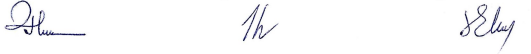 Interpretarea rezultatelor se efectuează pe baza Ordonanței 7/2023 și HG 971/2023.Acest raport de încercare este proprietatea E.S.Z. Prahova S.A.. Acest raport de încercare se referă numai la proba de apă specificată. Fără aprobarea scrisă a emitentului se interzice reproducerea totală sau parțială a acestui raport de încercare.RAPORT DE ÎNCERCARE NR: 215 / DATA: 10.04.2024Nr crtDenumireaîncercăriiDenumireaîncercăriiUnitate de masurăMetoda de încercareValoare admisăcf. ORDONANȚA 7/2023Rezultate1TurbiditateTurbiditateUNTSR EN ISO 7027-1/20160.3 UNT ptr. 95% probe; niciuna care să depășească 1UNT0.382AluminiuAluminiumicrog/lSR ISO 10566/20012001203AmoniuAmoniumg/lSR ISO 7150-1/20010.5<LQ04Clor rezidualliber mg/lSR EN ISO 7393-2/2018≥0.10÷≤ 0.50în rețeaua de distribuție0.574Clor rezidualtotalmg/lSR EN ISO 7393-2/2018≥0.10÷≤ 0.50în rețeaua de distribuție0.625CloruriClorurimg/lSR ISO 9297/200125029.576ConductivitateConductivitatemicroS/cm la 20⁰CSR EN 27888/199725004077CuloareCuloaremg/l PtSR ISO 7887/2012Metoda: Cacceptabilă ptr. consumatori și fără modificări anormale<28Duritate totalăDuritate totalăgrade germane SR ISO 6059/2008minim 58.589FierFiermicrog/lSR ISO 6332/1996-C91/20062007810Gust TFNGust TFNSR EN 1622/2007acceptabil ptr. consumatori și fără modificări anormaleacceptabil ptr. consumatori și fără modificări anormale11Indice de permanganatIndice de permanganatmg O2/lSR EN ISO 8467/200150.8212ManganManganmicrog/lSR ISO 6333/1996501213Miros TONMiros TONSR EN 1622/2007acceptabil ptr. consumatori și fără modificări anormaleacceptabil ptr. consumatori și fără modificări anormale14NitrațiNitrațimg/lSR ISO 7890-3/200050<LQ1.315NitrițiNitrițimg/lSR EN 26777/20020.1<LQ016pHpHunități pHSR ISO 10523/2012≥ 6.5 ÷ ≤ 9.58.0817SodiuSodiumg/lMetoda HACHISENa 381200 18.518SulfațiSulfațimg/lSTAS 3069/1987Metoda volumetrica25037.1219Număr de colonii la 22ºCNumăr de colonii la 22ºCnumăr/mlSR EN ISO 6222/2004fără modificări anormale020Număr de colonii la 37ºCNumăr de colonii la 37ºCnumăr/mlSR EN ISO 6222/2004fără modificări anormale021Bacterii coliforme Bacterii coliforme număr/100 mlSR EN ISO  9308-1/2015/A1:20170022Escherichia coliEscherichia colinumăr/100 mlSR EN ISO  9308-1/2015/A1:20170023EnterocociEnterococinumăr/100 mlSR EN ISO 7899-2/20020024Clostridium perfringensClostridium perfringensnumăr/100 mlSR EN ISO 14189/201700